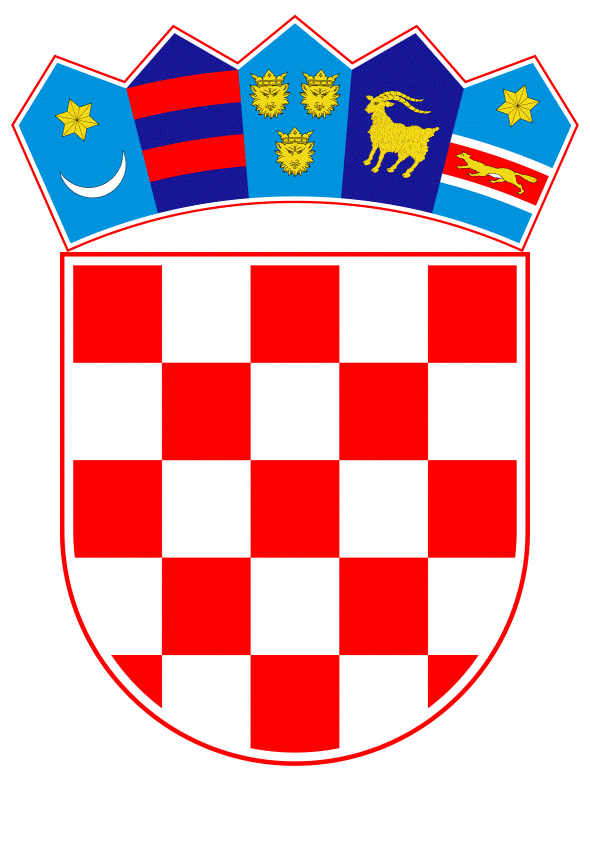 VLADA REPUBLIKE HRVATSKEZagreb, 19. listopada 2023.______________________________________________________________________________________________________________________________________________________________________________________________________________________________Banski dvori | Trg Sv. Marka 2  | 10000 Zagreb | tel. 01 4569 222 | vlada.gov.hrPrijedlogNa temelju članka 31. stavka 3. Zakona o Vladi Republike Hrvatske („Narodne novine“, broj: 150/11., 119/14., 93/16., 116/18. i 80/22.), Vlada Republike Hrvatske je na sjednici održanoj __ donijelaZAKLJUČAKU cilju poticanja energetske obnove stambenog sektora Republike Hrvatske zadužuje se Ministarstvo prostornoga uređenja, graditeljstva i državne imovine, u suradnji s Ministarstvom gospodarstva i održivog razvoja i Fondom za zaštitu okoliša i energetsku učinkovitost, tijekom 2023. i 2024. godine intenzivirati mjere energetske učinkovitosti stambenih zgrada, sukladno nacionalnim programima energetske obnove stambenih zgrada, radi smanjenja posljedica energetske krize i smanjenja energetskih potreba za grijanje/hlađenje stambenih zgrada.Zadužuje se Ministarstvo gospodarstva i održivog razvoja, u suradnji s Fondom za zaštitu okoliša i energetsku učinkovitost, u 2023. godini, osigurati sredstva u iznosu od 50 milijuna EUR, u svrhu energetske obnove obiteljskih kuća i 25 milijuna EUR u svrhu energetske obnove obiteljskih kuća građana u riziku od energetskog siromaštva, a u 2024. godini osigurati sredstva u iznosu od 70 milijuna EUR, u svrhu energetske obnove obiteljskih kuća. Sredstva će se osigurati iz prihoda dobivenih od prodaje emisijskih jedinica u Republici Hrvatskoj.Zadužuje se Ministarstvo gospodarstva i održivog razvoja, u suradnji s Fondom za zaštitu okoliša i energetsku učinkovitost, u 2024. i 2025. godini, osigurati sredstva u iznosu do 80 milijuna EUR u svrhu energetske obnove višestambenih zgrada. Sredstva će se osigurati  iz prihoda dobivenih od prodaje emisijskih jedinica u Republici Hrvatskoj koja će se uplatiti u korist državnog proračuna Republike Hrvatske – za korist Ministarstva prostornoga uređenja, graditeljstva i državne imovine. Zadužuje se Ministarstvo prostornoga uređenja, graditeljstva i državne imovine da s Ministarstvom gospodarstva i održivog razvoja i Fondom za zaštitu okoliša i energetsku učinkovitost sklopi sporazum kojim će se regulirati međusobna prava i obveze vezane uz uplatu osiguranih sredstava u svrhu financiranja energetske obnove višestambenih zgrada koje provodi Ministarstvo prostornoga uređenja, graditeljstva i državne imovine.Zadužuje se Ministarstvo gospodarstva i održivog razvoja, u suradnji s Fondom za zaštitu okoliša i energetsku učinkovitost, do kraja 2023. godine, osigurati objavu uvjeta i kriterija javnog poziva za energetsku obnovu obiteljskih kuća (oštećenih i neoštećenih u potresu) i javnog poziva za energetsku obnovu obiteljskih kuća građana u riziku od energetskog siromaštva. Stope sufinanciranja iznosit će do 60% za energetsku obnovu obiteljskih kuća neoštećenih u potresu, do 80% za energetsku obnovu obiteljskih kuća oštećenih u potresu i do 100% za energetsku obnovu obiteljskih kuća građana u riziku od energetskog siromaštva. Prije objave javnih poziva potrebno je pribaviti prethodnu suglasnost Ministarstva prostornoga uređenja, graditeljstva i državne imovine.Sredstvima osiguranim točkom 2. ovog Zaključka,  objavit će se početkom 2024. godine, s početkom zaprimanja prijava u I kvartalu 2024. godine, javni poziv za energetsku obnovu obiteljskih kuća (oštećenih i neoštećenih u potresu) s ukupno raspoloživim iznosom od 120 milijuna EUR te zasebni javni poziv za energetsku obnovu obiteljskih kuća građana u riziku od energetskog siromaštva s ukupno raspoloživim iznosom od 25 milijuna EUR.U svrhu provedbe mjera za smanjenje posljedica energetske krize sredstva iz prihoda dobivenih od prodaje emisijskih jedinica u Republici Hrvatskoj u iznosu najviše do 7 milijuna eura ostvarit će prijavitelji na „Javni poziv Fonda za poticanje obnovljivih izvora energije u obiteljskim kućama (EnU-2/22)“, objavljen u „Narodnim novinama“ broj 112/22., čija prijava je u cijelosti udovoljavala uvjetima Javnog poziva, ali nisu ostvarili pravo na sredstva Fonda zbog utroška raspoloživih sredstava.Nositelj aktivnosti iz točke 4. ovog Zaključka je Fond za zaštitu okoliša i energetsku učinkovitost, a koordinator svih aktivnosti vezanih za provedbu ovog Zaključka je Ministarstvo prostornoga uređenja, graditeljstva i državne imovine.Ovaj Zaključak objavit će se u „Narodnim novinama“ .Klasa: Urbroj: Zagreb, Predsjednikmr. sc. Andrej Plenković, v. rOBRAZLOŽENJEVlada Republike Hrvatske donijela je u rujnu 2022. godine „Zaključak u vezi s energetskom obnovom stambenih prostora na području Republike Hrvatske“ (Narodne novine, broj 104/2022), a u ožujku 2023. godine „Zaključak o informaciji u vezi s energetskom obnovom kuća i zgrada na području Republike Hrvatske, kojim su sredstva iz rujna u iznosu od 131 milijuna EUR, povećana na 225 milijuna EUR.Usvajanjem dodatka Nacionalnom planu oporavka i otpornosti 2021. – 2026. biti će omogućena dodatna sredstva za sufinanciranje energetske obnove višestambenih zgrada te će se najprije  koristiti navedena EU sredstava, a potom nacionalna sredstva Fonda za zaštitu okoliša i energetsku učinkovitost. Radi koordinacije provedbe mjera energetske učinkovitosti stambenih zgrada potrebno je donijeti novi Zaključak u vezi s energetskom obnovom stambenih zgrada na području Republike Hrvatske. Energetska kriza, obveza države članice kao i dobar odaziv građana na dosadašnje provedene javne pozive energetskih obnova obiteljskih kuća i višestambenih zgrada razlog su dodatnog sufinanciranja mjera energetske učinkovitosti u zgradarstvu.Pripremu Javnih poziva energetske obnove višestambenih zgrada, obiteljskih kuća i obiteljskih kuća suzbijanja energetskog siromaštva koordinirat će Ministarstvo prostornoga uređenja, graditeljstva i državne imovine, a Ministarstvo gospodarstva i održivog razvoja  u suradnji s Fondom za zaštitu okoliša i energetsku učinkovitost, osigurat će sredstva iz prihoda dobivenih od prodaje emisijskih jedinica u Republici Hrvatskoj na način: za 2023. godinu u iznosu 7 milijuna EUR za ugradnju OIE za 2024. godinu u iznosu od 120 milijuna EUR za provedbu javnog poziva za energetsku obnovu obiteljskih kuća i 25 milijuna EUR za provedbu javnog poziva za energetsku obnovu obiteljskih kuća građana u riziku od energetskog siromaštva,za 2024. i 2025. godinu do 80 milijuna EUR za provedbu energetske obnove višestambenih zgradaKako bi se osigurao kontinuitet energetske obnove stambenih zgrada u Planu korištenja financijskih sredstava dobivenih od prodaje emisijskih jedinica putem dražbi u Republici Hrvatskoj od 2021. do 2025. godine preraspodijelit će se i osigurati sredstva za provođenje energetske obnove višestambenih zgrada, obiteljskih kuća i obiteljskih kuća građana u riziku od energetskog siromaštva. U Financijskom planu Fonda za zaštitu okoliša i energetsku učinkovitost za 2024. i projekciji plana za 2025. i 2026. godinu planirat će se navedeni iznosi.Do kraja 2023. godine osigurat će se objava uvjeta i kriterija javnog poziva za energetsku obnovu obiteljskih kuća (oštećenih i neoštećenih u potresu) i javnog poziva za energetsku obnovu obiteljskih kuća građana u riziku od energetskog siromaštva s početkom zaprimanja prijava u I kvartalu 2024. godine. Sredstvima osiguranim ovim Zaključkom objavit će se početkom 2024. godine, s početkom zaprimanja prijava u I kvartalu 2024. godine, javni poziv za energetsku obnovu obiteljskih kuća (oštećenih i neoštećenih u potresu) te zasebni javni poziv za energetsku obnovu obiteljskih kuća građana u riziku od energetskog siromaštva. Stope sufinanciranja bit će detaljno razrađene javnim pozivima, pri čemu je za energetsku obnovu obiteljskih kuća neoštećenih u potresu moguće sufinanciranje u visini do 60%, za energetsku obnovu obiteljskih kuća oštećenih u potresu do 80% i za energetsku obnovu obiteljskih kuća građana u riziku od energetskog siromaštva do 100%.Energetsku obnovu višestambenih zgrada provodi Ministarstvo prostornoga uređenja, graditeljstva i državne imovine i sufinancirat će se najprije sredstvima koja su osigurana iz Mehanizma oporavka i otpornosti, a potom nacionalnim sredstvima koja će Fond uplatiti u državni proračun Republike Hrvatske.Ovim pozivima sufinancirat će se mjere energetske obnove stambenih zgrada sukladno Zakonu o gradnji (izrada potrebne projektne dokumentacije, energetski certifikat i/ili glavni projekt, povećanje toplinske vanjske ovojnice, unaprjeđenje tehničkih sustava zgrade, grijanje/hlađenje/ ventilacija/klimatizacija/ priprema potrošne tople vode, sustav rasvjete, sustav automatizacije i upravljanja zgradom, uvođenje obnovljivih izvora energije), kao i horizontalne mjere (provedba novih/rekonstrukcija postojećih elemenata pristupačnosti, mjere ugradnje elemenata zelene infrastrukture, urbane održive mobilnosti i elektromobilnost).Uz energetsku obnovu podižemo kvalitetu života građana, a uz štednju energije doprinosimo energetskim i okolišnim ciljevima Republike Hrvatske i Europske unije.Iz navedenih razloga predlaže se usvojiti ovaj Zaključak. Predlagatelj:Ministarstvo prostornoga uređenja, graditeljstva i državne imovinePredmet:Prijedlog zaključka u vezi s energetskom obnovom obiteljskih kuća i višestambenih zgrada na području Republike Hrvatske